FORMULAREFormularul  – 1 Formular de ofertă Lotul 1 (propunerea financiară) pentru atribuirea  contractuluiFormularul  – 2 Centralizator de preţuri Lotul 1Formularul  – 3 Formular de ofertă Lotul 2 (propunerea financiară) pentru atribuirea  contractuluiFormularul  – 4 Centralizator de preţuri Lotul 2Formularul – 5 Propunere tehnică pentru atribuirea contractuluiFormularul – 6 Declarație privind sănătatea si securitatea în muncăFormularul – 7 Declarație privind conflictul de intereseFORMULARUL nr. 1OFERTANTUL__________________   (denumirea/numele)FORMULAR DE OFERTĂLotul 1Către ....................................................................................................                     (denumirea autorității contractante și adresa completă)    Domnilor,    1. Examinând documentația de atribuire, subsemnații, reprezentanți ai ofertantului _______________________________               , (denumirea/numele ofertantului)     ne oferim ca, în conformitate cu prevederile și cerințele cuprinse în documentația mai sus menționată, să prestăm „ Servicii de catering - prânz și servicii de coffe break pentru 15 de persoane în ziua de 13.09.2023 și 15.09.2023” pentru suma de ________________________ lei, (suma în litere și în cifre)                                                    la care se adaugă taxa pe valoarea adaugată în valoare de ______________________  lei (suma în litere și în cifre)    2. Ne angajăm ca, în cazul în care oferta noastră este stabilită câștigătoare, să începem serviciile și să terminăm prestarea acestora în conformitate cu specificaţiile din caietul de sarcini în _______ (perioada în litere si în cifre).                      3. Ne angajăm să menținem această ofertă valabilă pentru o durată de 30 zile, respectiv până la data de __________________(durata în litere si în cifre)                                                                                                (ziua/luna/anul) și ea va rămâne obligatorie pentru noi și poate fi acceptată oricând înainte de expirarea perioadei de valabilitate.    4. Până la încheierea și semnarea contractului de achiziție publică această ofertă, împreună cu comunicarea transmisă de dumneavoastră, prin care oferta noastră este stabilită câștigătoare, vor constitui un contract angajant între noi.    5. Întelegem că nu sunteți obligați să acceptați oferta cu cel mai scăzut preț sau orice altă ofertă pe care o puteți primi.Data _____/_____/__________________, în calitate de _____________________, legal autorizat sa semnez                        (semnatura)oferta pentru și în numele ____________________________________.                                                       (denumirea/numele ofertantului)FORMULARUL nr. 2Operator Economic..........................(denumirea)CENTRALIZATOR DE PREŢURI Servicii de catering - prânz și servicii de coffe break pentru 15 de persoane în ziua de 13.09.2023 și 15.09.2023- Lotul 1Nu se acceptă oferte parțiale din cadrul pachetului și nici oferte alternative.Semnătura ofertantului sau a reprezentantului ofertantului                ....................................................Numele  şi prenumele semnatarului				        .....................................................Capacitate de semnătura					        .....................................................Detalii despre ofertant Numele ofertantului  						        .....................................................Ţara de reşedinţă					                    .....................................................Adresa								        .....................................................Adresa de corespondenţă (dacă este diferită)		                     .....................................................Adresa de e-mail                                                                                    .....................................................Telefon / Fax							        .....................................................Data 						                                   .....................................................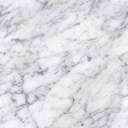 FORMULARUL nr. 3OFERTANTUL__________________   (denumirea/numele)FORMULAR DE OFERTĂLotul 2Către ....................................................................................................                     (denumirea autorității contractante și adresa completă)    Domnilor,    1. Examinând documentația de atribuire, subsemnații, reprezentanți ai ofertantului _______________________________               , (denumirea/numele ofertantului)     ne oferim ca, în conformitate cu prevederile și cerințele cuprinse în documentația mai sus menționată, să prestăm „ Servicii de organizare excursie/vizită de studiu de o zi în Delta Dunării pentru 15 persoane, în ziua de 14.09.2023” pentru suma de ________________________ lei, (suma în litere și în cifre)                                                    la care se adaugă taxa pe valoarea adaugată în valoare de ______________________  lei (suma în litere și în cifre)    2. Ne angajăm ca, în cazul în care oferta noastră este stabilită câștigătoare, să începem serviciile și să terminăm prestarea acestora în conformitate cu specificaţiile din caietul de sarcini în _______ (perioada în litere si în cifre).                      3. Ne angajăm să menținem această ofertă valabilă pentru o durată de 30 zile, respectiv până la data de __________________(durata în litere si în cifre)                                                                                                (ziua/luna/anul) și ea va rămâne obligatorie pentru noi și poate fi acceptată oricând înainte de expirarea perioadei de valabilitate.    4. Până la încheierea și semnarea contractului de achiziție publică această ofertă, împreună cu comunicarea transmisă de dumneavoastră, prin care oferta noastră este stabilită câștigătoare, vor constitui un contract angajant între noi.    5. Întelegem că nu sunteți obligați să acceptați oferta cu cel mai scăzut preț sau orice altă ofertă pe care o puteți primi.Data _____/_____/__________________, în calitate de _____________________, legal autorizat sa semnez                        (semnatura)oferta pentru și în numele ____________________________________.                                                       (denumirea/numele ofertantului)FORMULARUL nr. 4Operator Economic….......................(denumirea)CENTRALIZATOR DE PREŢURI Servicii de organizare excursie/vizită de studiu de o zi în Delta Dunării pentru 15 persoane, în ziua de 14.09.2023- Lotul 2Nu se acceptă oferte parțiale din cadrul pachetului și nici oferte alternative.Semnătura ofertantului sau a reprezentantului ofertantului                ….................................................Numele  şi prenumele semnatarului				        …..................................................Capacitate de semnătura					        …..................................................Detalii despre ofertant Numele ofertantului  						        …..................................................Ţara de reşedinţă					                    …..................................................Adresa								        …..................................................Adresa de corespondenţă (dacă este diferită)		                     …..................................................Adresa de e-mail                                                                                    …..................................................Telefon / Fax							        …..................................................Data 						                                   …..................................................FORMULARUL nr. 5OFERTANTUL   (denumirea/numele)PROPUNERE TEHNICĂServicii de catering – prânz și servicii de coffe break pentru 15 de persoane în ziua de 13.09.2023 și în ziua de 15.09.2023 și Servicii turistice de o zi în data de 14.09.2023 în Delta Dunării în cadrul Proiectului Erasmus 89361Semnătura ofertantului sau a reprezentantului ofertantului                           .....................................................Numele  şi prenumele semnatarului				        .....................................................Capacitate de semnătura					                      .....................................................Detalii despre ofertant  Numele ofertantului  						        .....................................................Ţara de reşedinţă					                      .....................................................Adresa								        .....................................................Adresa de corespondenţă (dacă este diferită)			        .....................................................Adresa de e-mail                                                                                              .....................................................Telefon / Fax							        .....................................................Data 							                      ....................................................FORMULARUL nr.6         declaratie privind SĂNATATEA ȘI SECURITATEA ÎN muncĂSubsemnatul, ........................... (nume și prenume), reprezentant împuternicit al ……………………….. (denumirea operatorului economic), declar pe propria răspundere că mă anagajez să prestez Servicii de catering – prânz și servicii de coffe break pentru 15 de persoane în ziua de 13.09.2023 și în ziua de 15.09.2023 și Servicii turistice de o zi în data de 14.09.2023 în Delta Dunării în cadrul Proiectului Erasmus 89361 pe parcursul îndeplinirii contractului, în conformitate cu regulile obligatorii referitoare la condițiile de muncă și de protecție a muncii, care sunt în vigoare în România.De asemenea, declar pe propria răspundere că la elaborare ofertei am ținut cont de obligațiile referitoare la condițiile de muncă și de protecție a muncii, și am inclus costul pentru îndeplinirea acestor obligații.Totodată, declar că am luat la cunoştinţă de prevederile art 326 « Falsul în Declaraţii » din Codul Penal referitor la « Declararea necorespunzătoare a adevărului, făcută unui organ sau instituţii de stat ori unei alte unităţi în vederea producerii unei consecinţe juridice, pentru sine sau pentru altul, atunci când, potrivit legii ori împrejurărilor, declaraţia făcuta serveşte pentru producerea acelei consecinţe, se pedepseşte cu închisoare de la 3 luni la 2 ani sau cu amenda »Semnătura ofertantului sau a reprezentantului ofertantului                     .....................................................Numele  şi prenumele semnatarului				        .....................................................Capacitate de semnătura					        .....................................................Detalii despre ofertant Numele ofertantului  						        .....................................................Ţara de reşedinţă					                    .....................................................Adresa								        .....................................................Adresa de corespondenţă (dacă este diferită)			        .....................................................Adresa de e-mail                                                                                    .....................................................Telefon / Fax							        .....................................................Data 							                     .....................................................FORMULARUL nr.7Operator Economic..........................(denumirea)DECLARAȚIE privind conflictul de interesepentru ofertanţi/ ofertanţi asociaţi/ subcontractanţi/terţi susţinătoriSubsemnatul,_______________________________ (nume și prenume), domiciliat (a) in ..............                                            ………………………………….... (adresa de domiciliu), identificat (a) cu act de identitate (CI/pasaport), seria .................., nr. ................, eliberat de .............., la data de .................., CNP .........................., reprezentant legal autorizat al______________________________________________(denumirea/numele şi sediul/adresa ofertantului), în calitate de ofertant/ ofertant asociat/ subcontractant /terţ susţinător( după caz), la procedura de atribuire a contractului de achiziţie publică având ca obiect ………………………………………………………………………………………………………………….. la data de .................. (zi/lună/an), organizată de …………………………, declar pe proprie răspundere, sub sancţiunea excluderii din procedură şi sub sancţiunile aplicate faptei de fals în acte publice, că în calitate de participant la acestă procedură nu ne aflăm într-o situație de conflict de interese în sensul art. 59 și art.60 din Legea nr. 98/2016 privind achizițiile publice, cu modificările și completările ulterioare.-	situația în care ofertantul individual/ofertantul asociat/candidatul/subcontractantul propus/terțul susținător are drept membri în cadrul consiliului de administrație/organului de conducere sau de supervizare și/sau are acționari ori asociați semnificativi persoane care sunt soț/soție, rudă sau afin până la gradul al doilea inclusiv ori care se află în relații comerciale cu persoane cu funcții de decizie în cadrul Autorității/entității contractante sau al furnizorului de servicii de achiziție implicat în procedura de atribuire;-	situația în care ofertantul/candidatul a nominalizat printre principalele persoane desemnate pentru executarea contractului persoane care sunt soț/soție, rudă sau afin până la gradul al doilea inclusiv ori care se află în relații comerciale cu persoane cu funcții de decizie în cadrul Autorității/entității contractante sau al furnizorului de servicii de achiziție implicat în procedura de atribuire.Subsemnatul declar că informaţiile furnizate sunt complete şi corecte în fiecare detaliu şi înţeleg că autoritatea contractantă are dreptul de a solicita, în scopul verificării şi confirmării declaraţiilor, orice documente doveditoare de care dispunem. Inteleg că în cazul în care aceasta declarație nu este conformă cu realitatea sunt pasibil de încălcarea prevederilor legislației penale privind falsul în declarații.Anexat este lista acţionarilor/asociaţilor /membrilor consiliului de administraţie/organ de conducere sau de supervizare / persoane împuternicite din cadrul Universitatii “Dunarea de Jos” din Galati.  Semnătura ofertantului sau a reprezentantului ofertantului                          ........................................Numele  şi prenumele semnatarului		                                           ..........................................Capacitate de semnătura                		                                           ..........................................Detalii despre ofertant(adresa de e-mail) Numele ofertantului  						                  ...........................................Ţara de reşedinţă		                       	                                            .............................................Adresa								                 .............................................Adresa de corespondenţă (dacă este diferită)                                                .............................................Telefon / Fax							                  ...........................................Data 									     ..........................................Lista acţionari/asociaţi /membri în consiliul de administraţie/organ de conducere sau de supervizare / persoane împuternicite din cadrul Universitatii “Dunarea de Jos” din Galati denumirea/numele ofertantului.Semnătura ofertantului sau a reprezentantului ofertantului                                               ……....................................Numele  şi prenumele semnatarului		                                                                ..........................................Capacitate de semnătura                		                                                                ..........................................Detalii despre ofertant(adresa de e-mail) Numele ofertantului  					                                ...........................................Ţara de reşedinţă		                       	                                                                ...........................................Adresa							                                ..........................................Adresa de corespondenţă (dacă este diferită)                                                                      ……....................................Telefon / Fax					                                                ...........................................Data 							                                 ..........................................Nr. crt.Denumirea serviciuluiUmCantitatea solicitatăU.MPreț total estimat RON fără TVAPreț unitar RON fără TVAPreț total RONfără TVA0123456=3*5Lotul 1Servicii de catering - prânz pentru 15 persoane în ziua de 13.09.2023 și în ziua de 15.09.2023pers302477.00se completează de către ofertantse completează de către ofertantLotul 1Servicii de coffe break pentru 15  persoane în ziua de 13.09.2023 și în ziua de 15.09.2023pers30550.00se completează de către ofertantse completează de către ofertantTOTALTOTALTOTAL3027.00se completează de către ofertantNr. crt.Denumirea serviciuluiUmCantitatea solicitatăU.MPreț total estimat RON fără TVAPreț unitar RON fără TVAPreț total RONfără TVA0123456=3*5Lotul 2Servicii de organizare excursie/ vizită de studiu de o zi în Delta Dunării pentru 15 persoane, în ziua de 14.09.2023pers155563.00se completează de către ofertantse completează de către ofertantTOTALTOTALTOTALTOTALTOTALTOTALse completează de către ofertantNR.CRTCerinţe autoritate contractantăPROPUNERE TEHNICĂ OFERTANTTERMEN DE PRESTARE – Prestarea serviciilor se va face în perioada 13.09.2023 – 15.09.2023.se completează de către ofertantLotul 1 Servicii de catering – prânz și servicii de coffe break pentru 15 de persoane în ziua de 13.09.2023 și în ziua de 15.09.2023:1)A)- Servicii de coffe break: în data de 13.09.2023 – 15 persoane:Locul de prestare: în Galați, UDJ, Corp SC sala ForInfoTip servire: bufet tip cocktail.Logistica asigurată:-amenajare buffet cu fețe de masă,-dispensere din inox pentru băuturi calde (cafea şi ceai),-pahare cafea şi ceai,-spatule, şervetele şi alte consumabile,-personal calificat.Structura meniu coffee-break/persoană/zi:•	Cafea – 200 mL (lapte + zahăr),•	Ceai 200 mL (diverse sortimente),•	Apă plată sau minerală – 0,5 L/persoană•	Suc: cola, fanta sau fără acid – 0,3L/persoană,•	Foietaj dulce și sărat  – 200 g/persoană1)B)- Servicii de coffe break în data de 15.09.2023 – 15 persoane:Locul de prestare: în Galați, UDJ, Corp SC sala ForInfoTip servire: bufet tip cocktail.Logistica asigurată:-amenajare buffet cu fețe de masă,-dispensere din inox pentru băuturi calde (cafea şi ceai),-pahare cafea şi ceai,-spatule, şervetele şi alte consumabile,-personal calificat.Structura meniu coffee-break/persoană/zi:Cafea – 200 mL (lapte + zahăr),Ceai 200 mL (diverse sortimente),Apă plată sau minerală – 0,5 L/persoanăSuc: cola, fanta sau fără acid – 0,3L/persoană,Foietaj dulce și sărat  – 200 g/persoană2)A)- Servicii de catering – prânz: în data de: 13.09.2023 -15 persoane:Locație: în Galați în Galați, UDJ, Corp SC sala ForInfoTip servire: buffet suedezLogistica asigurată:- amenajare buffet cu fețe de masă,-platouri inox / sticlă/ porțelan și clești inox,-chafing dish-uri pentru expunerea și menținerea preparatelor calde,-farfurii gustare, fel de bază, desert și fructe, -tacâmuri, -pahare,-spatule, servețele și alte consumabile,-personal calificat.Structura meniu prânz/persoană/zi (cantități finite, după procesarea termică a materiilor prime):Asortiment de aperitive reci – 300 g/persoană,Asortiment de gustări calde – 200 g/persoană,Garnituri calde – 200 g/persoană,Salate de însoțire și sosuri,Desert – 150 g/persoană – prăjituri cu cremă,Fructe – 100 g/persoană (minim 2 sortimente);Pâine – 50 g/persoană;Apă minerală carbogazoasă/plată – 500 mL/persoană;Băuturi: suc – 300 mL/persoană;2)B)- Servicii de catering – prânz: în data de: 15.09.2023 – 15 persoane:Locație: în Galați în Galați, UDJ, Corp SC sala ForInfoTip servire: buffet suedezLogistica asigurată:- amenajare buffet cu fețe de masă,-platouri inox / sticlă/ porțelan și clești inox,-chafing dish-uri pentru expunerea și menținerea preparatelor calde,-farfurii gustare, fel de bază, desert și fructe, -tacâmuri, -pahare,-spatule, servețele și alte consumabile,-personal calificat.Structura meniu prânz/persoană/zi (cantități finite, după procesarea termică a materiilor prime):Asortiment de aperitive reci – 300 g/persoană,Asortiment de gustări calde – 200 g/persoană,Garnituri calde – 200 g/persoană,Salate de însoțire și sosuri,Desert – 150 g/persoană – prăjituri cu cremă,Fructe – 100 g/persoană (minim 2 sortimente);Pâine – 80 g/persoană;Apă minerală carbogazoasă/plată – 500 mL/persoană;Băuturi: suc – 300 mL/persoană;Se va asigura de ofertant, toată logistica și personalul necesar pentru prestarea serviciului.se completează de către ofertant            Ofertantul trebuie să dețină autorizație sanitară veterinară și pentru siguranța alimentelor pentru codurile CAEN 5621 sau 5610 (sau documente echivalente) valabilă la data limită de depunere a ofertei (se va prezenta copia conform cu originalul).            Transportul hranei se va face numai cu mijloace de transport autorizate sanitar-veterinar, autorizația însoțind în permanență mijlocele de transport dotate corespunzator, folosite în scopul pentru care au fost autorizate, însoțite de personal calificat, echipat corespunzător și avizat medical. Hrana caldă trebuie ambalată etanș - vase de inox, caserole etc. - care au capacitatea de a menține mâncarea caldă. Se va depune autorizația în acest sens.se completează de către ofertantLotul 2 - Servicii de organizare excursie/vizită de studiu de o zi în Delta Dunării pentru 15 persoane, în ziua de 14.09.2023:În data de: 14.09.2023Vizită de studiu - Plimbare cu barca pe Dunăre pe traseul Galați – Tulcea – Braț Sulina - Mila 23 – Galați, pentru 15 persoane.Vizită de studiu - Plimbare cu barca pe Dunăre pe traseul: ora 7.30 plecare de la pontonul Giv Boats Galați cu ambarcațiunea Corsar 900 – port Tulcea – Brațul Sulina – Mila 23 – vizitat canale și lacuri din zona Milei 23 – ora 17.30 retur port GalațiDebarcare în localitatea Mila 23 cu pauză pentru servire prânz ora 12.00-13.20. Prânzul va fi asigurat de prestator, iar prețul va fi inclus în oferta prezentată. Meniurile vor fi tradiționale lipovenești, pe bază de pește.Vizită de studiu pe canalele și lacurile din zonă.Persoane: 15se completează de către ofertantRECEPȚIA SERVICIILORRecepţia se va face în mod obligatoriu pe baza următoarelor documente:-	Factură fiscală-	Proces-verbal de prestare a serviciilor-	Lista de prezențăse completează de către ofertantPLATAPlata se face în termen de maxim 30 de zile, de la prestarea serviciului, în contul contractantului deschis la Trezoreria statului.Documentele justificative care trebuie să însoţească factura:-lista persoanelor participante;-proces verbal de prestare servicii.se completează de către ofertantCONDIȚII IMPUSE PENTRU SECURITATEA ȘI SĂNĂTATEA ÎN MUNCĂ ȘI PROTECȚIA MUNCII Prestatorul trebuie să respecte cerinţele legale de securitate şi sănătate în muncă respectiv de protecţie a mediului prevăzute de legislaţia în vigoare aplicabilă, fiind direct responsabil de consecinţele nerespectării acestei legislaţii (se va completa Formularul DECLARAȚIE PRIVIND SĂNATATEA ȘI SECURITATEA ÎN MUNCĂ).se completează de către ofertantNr. Crt.Numele şi PrenumeleFuncţia în cadrul ofertantuluiProf. univ. dr. ing. Puiu - Lucian GEORGESCURectorProf. univ. dr. Nicoleta BĂRBUȚĂ - MIȘUPRORECTOR responsabil cu managementul financiar și strategiile administrativeProf. dr. ing. Elena MEREUȚĂPRORECTOR responsabil cu activitatea didactică și asigurarea calitățiiConf. dr. Ana ȘTEFĂNESCUPRORECTOR responsabil cu managementul resurselor umane și juridicProf. univ. dr. ec. dr. ing. habil. Silvius STANCIUPRORECTOR responsabil cu activitatea de cercetare, dezvoltare, inovare și parteneriatul cu mediul economico-socialConf. dr. ing. Ciprian VLADPRORECTOR responsabil cu strategiile universitare și parteneriatul cu studențiiAsist. univ. dr. Alexandru NECHIFORPRORECTOR responsabil cu strategiile si relatiile institutionaleProf. dr. ing. Eugen-Victor-Cristian RUSUDirector C.S.U.D.Cristian Laurentiu DAVIDDirector Interimar Direcția Generală AdministrativăAurelia-Daniela MODIGADirector Interimar Directia EconomicaEc. Marian DĂNĂILĂDirector Interimar Direcția Achiziții Publice  și Monitorizare ContracteCostică COȘTOIDirector Interimar, Direcția Juridică și Resurse Umane Oana CHICOȘConsilier juridicElena-Marinela OPREAConsilier juridicAndreea ALEXAConsilier juridicAdrian DUMITRAȘCUȘef birou Direcția Juridică și Resurse UmaneMariana BĂLBĂRĂUSef Serviciu Interimar - Serviciul FinanciarAlina-Genoveva MAZURUSef Serviciu Interimar - Serviciul Contabilitate Margareta DĂNĂILĂAdministrator financiarNeculai SAVAAdministrator financiarCristinel OANĂAdministrator de patrimoniuMihai Aurelian IRIMIAAdministrator financiarProf. dr. habil. Rodica Mihaela DINICĂProf. dr. habil. în cadrul Departamentul de Chimie, Fizică și MediuConf. dr. Bianca FURDUIConf. dr. în cadrul Departamentul de Chimie, Fizică și MediuIng. Atena BÎRLĂDEANUIng. în cadrul Departamentul de Chimie, Fizică și MediuAsist. drd. Andreea Veronica BOTEZATUAsist. drd. în cadrul Departamentul de Chimie, Fizică și Mediu